Č.j. 2021/622Výzva na predkladanie ponúk- opakovaná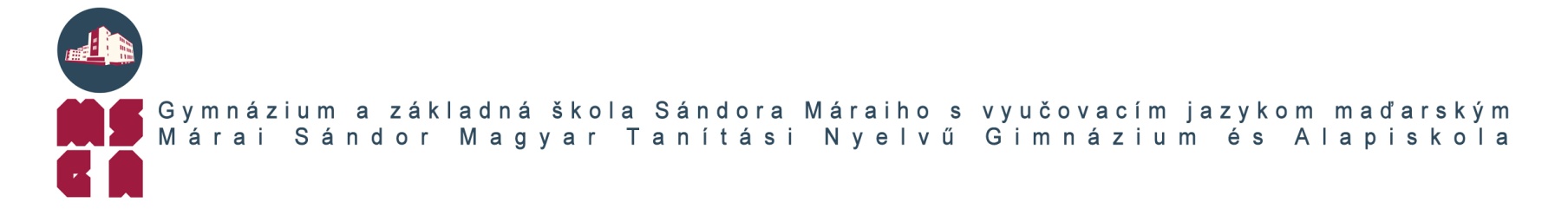 Gymnázium a základná škola Sándora Máraiho s vyučovacím jazykom maďarským, Kuzmányho 6., 041 74, IČO: 00161004 (ďalej ako „verejný obstarávateľ“) pre účely výpočtu a určenia predpokladanej hodnoty zákazky predmetu: „ Potraviny : 5.celok  Pekárenské výrobky a chlieb“ (ďalej aj ako „predmet zákazky“) uskutočňuje tento prieskum trhu, všetko v súlade s § 6 Zákona č. 343/2015 Z. z. o verejnom obstarávaní a o zmene a doplnení niektorých zákonov v znení neskorších predpisov (ďalej len „zákon o verejnom obstarávaní“).Ak sa na základe výsledku vyhodnotenia cenových ponúk doručených na základe tejto výzvy – prieskumu trhu, ktorý sa v prvom rade uskutočňuje pre účely výpočtu a určenia predpokladanej hodnoty predmetnej zákazky na dodanie potravín preukáže, že predpokladaná hodnota zákazky daného predmetu v úhrne za všetky celky zodpovedá finančnému limitu zákazky s nízkou hodnotou a zároveň je rovná alebo nižšia ako 139 000 eur bez DPH, verejný obstarávateľ využije získané informácie na základe predložených cenových ponúk v rámci tohto prieskumu trhu pre postup zadávania zákazky podľa § 117 zákona o verejnom obstarávaní a výber zmluvného partnera na plnenie predmetu zákazky a vyhodnotí predložené cenové ponuky uchádzačov, ktorí spĺňajú požadované podmienky účasti a požiadavky uvedené v tejto výzve, pokiaľ s daným postupom zadávania zákazky s nízkou hodnotou na plnenie predmetu zákazky a na využitie predloženej cenovej ponuky pre daný účel oslovený záujemca- uchádzač jednoznačne v Prílohe č. 1 tejto výzvy vyjadrí súhlas s využitím predloženej cenovej ponuky aj ako cenovej ponuky v rámci zadávania zákazky s nízkou hodnotou.1. Identifikácia verejného obstarávateľaNázov: Gymnázium a základná škola Sándora Maráiho s VJMSídlo :  Kuzmányho 06, 041 74 Košice IČO:    00 161 004 DIČ :   202 076 23 92  Kontaktná osoba vo veciach VO: Ing. Tatiana Chovanová, vedúca ekon.úsekuMobil: 0948 625 737 E-mail: chovanova@maraigimi.sk Kontaktná osoba vo veciach potravín: Kristína Bauerneblová, vedúca ŠJMobil: 055/ 62 283 26 E-mail: bauerneblova@maraigimi.sk 2. Názov zákazky :    Potraviny 5. Celok: „ Pekárenské výrobky a chlieb “3.  Opis zákazky, množstvo alebo rozsah predmetu zákazkyPredmetom zákazky je nákup čerstvého chleba a čerstvých pekárskych tovarov v súlade s materiálno spotrebnými normami školského stravovania. Uprednostňujeme ražný, tmavý, čerstvý chlieb a čerstvé pečivo. Obstarávateľ si vyhradzuje právo odmietnuť cenovú ponuku, ktorá nesplní vyššie uvedený opis produktov. Slovník spoločného obstarávania:158 111 00-7 Chlieb                 158 111 00-6 Pekárensky tovar4. Predpokladaná hodnota zákazky:   určená prieskumom trhu Podrobný popis a spôsob stanovenia finančného limitu potravín na rok 2021 a predpokladaný objem potravín na rok 2021 nie je možné určiť z predchádzajúceho roku 2020 z účtovníctva, nakoľko počas školského roka bola prevádzka ŠJ čiastočne alebo úplne zatvorená kvôli vládnym opatrenia týkajúcich sa šíriaceho sa vírusu COVID-19. 5. Trvanie zmluvy alebo lehota na dodanie predmetu zákazkyTrvanie zmluvy: 12 kalendárnych mesiacov. Účinnosť zmluvy:  od 05.11.2021 – 04.11.20226. Financovanie zákazkyPredmet obstarávania bude financovaný z vlastných,  štátnych  prostriedkov verejného obstarávateľa a prostriedkov zákonných zástupcov, formou bezhotovostného platobného styku, na základe čiastkových objednávok verejného obstarávateľa. Nebude poskytovaný preddavok, ani záloha, fakturácia prebehne po prevzatí tovaru a potvrdení dodacieho listu. 7. Platobné  a dodacie podmienky:             PLATOBNÉ PODMIENKY: splatnosť faktúr min. 30 dníkupujúci neposkytne preddavkypredávajúci vystaví dodací list na adresu objednávateľa za každú dodávku tovaru a doručí ho     spolu s tovarom zberná fakturácia 1x do mesiacakupujúci si vyhradzuje právo vrátiť na doplnenie neúplnú faktúru alebo faktúru, ktorá by nemala náležitosti daňového dokladuDODACIE PODMIENKY: periodicita objednávok: podľa potreby, termín dodania od objednania: do 24 hod.;tovar je nutné doviesť na odberné miesta od 6:30 do 7:30 hod. ráno tovar musí byť dodaný nepoškodený, v nepoškodenom obale, tovar musí byť dodaný v zdravom a čerstvom stave; dodanie tovaru na vopred dohodnuté miesto; dodacie miesta : Gymnázium a základná škola Sándora Máraiho s VJM, Kuzmányho 06, 041 74 KošiceČasť: REALIZÁCIE OBJEDNÁVOKpodľa potreby; periodicita objednávok: denne; periodicita objednávok:  10  krát mesačne; Časť: OSTATNÉ PODMIENKYtovar nesmie byť dodaný v poslednej tretine svojej záručnej doby. žiadame garanciu cien minimálne 6 mesiacov. žiadame garanciu cien počas trvania zmluvy; 8. Podmienky účastiUchádzač musí spĺňať podmienku účasti podľa § 26 ods.1 písm. f) Zákona č. 25/2006 Z. z. o verejnom obstarávaní a o zmene a doplnení niektorých zákonov v znení neskorších predpisov (ďalej len ZVO). Splnenie podmienky účasti: a) preukáže predložením kópie dokladu o oprávnení dodávať chlieb a pekársky tovar. (kópiu výpisu zo živnostenského registra alebo z obchodného registra). b) predloženie min. 2 referencií od odberateľov, s ktorými máte uzavretý zmluvný vzťah obdobného/rovnakého charakteru potravín: chlieb a pekársky tovar.  9. Obsah ponukyPonuka musí obsahovať: 9.1. Čestné vyhlásenie o zákaze účasti o vo verejnom obstarávaní9.2. Platný certifikát bezpečnosti potravín ISO 22000 : 2005 (STN EN ISO 22000 Systémy manažérstva bezpečnosti potravín) alebo Značky kvality SK alebo podobnej značky, ktorá má v systéme intenzívnejšiu kontrolu autorizovanou kontrolnou inštitúciou. 9.3. Čestné vyhlásenie, že uchádzač zabezpečí prepravu predmetu zákazky vlastným prípadne zmluvne zabezpečeným motorovým vozidlom, ktoré je spôsobilé na prepravu hrubého tovaru. Odôvodnenie Verejný obstarávateľ má záujem na tom, aby prípadný úspešný uchádzač mal skúsenosti s plnením predmetu zákazky. 9.4. Cenu je potrebné spracovať vrátane dopravy, na základe požadovaného rozsahu a požadovanej kvality dodania tovaru podľa tejto výzvy. Dodávky tovarov musia spĺňať všetky zákonom stanovené normy, tovar musí byť 1.triedy a musí vyhovovať STN.9.5. Ponuku – vyplnenú prílohu č. 1 k tejto výzve podľa špecifikácie predmetu zákazky 10% a 20% DPH.9.6. Ponuka musí obsahovať návrh zmluvy príloha č. 2 k tejto výzve. Požadujeme preloženie cenovej ponuky elektronicky prostredníctvom emailovej komunikácie prostredníctvom služobného emailu : chovanova@maraigimi.sk  v súlade s požiadavkami v tejto výzve pričom každý uchádzač môže predložiť iba jednu ponuku. Komunikácia a vysvetľovanie:Komunikácia medzi verejným obstarávateľom a záujemcami/uchádzačmi sa uskutočňuje v tomto verejnom obstarávaní elektronickou formou, ktorá zabezpečí trvalé zachytenie ich obsahu, prostredníctvom emailovej komunikácie cez chovanova@maraigimi.sk . Pre potreby elektronickej komunikácie je každý záujemca /uchádzač povinný komunikovať prostredníctvom emailovej komunikácie chovanova@maraigimi.sk . Za moment doručenia elektronickej informácie sa považuje moment jej odoslania, t.j. moment uloženia elektronickej zásielky v elektronickej schránke chovanova@maraigimi.sk . 11. Predkladanie ponúkPonuka musí byť predložená elektronicky. Ponuka musí byť vyhotovená a predložená v elektronickej podobe vo formáte, ktorá zabezpečí trvalé zachytenie jej obsahu. Dokumenty a doklady, ktoré tvoria prílohu cenovej ponuky uchádzača a ktoré neboli pôvodne vyhotovené v elektronickej podobe, ale v listinnej , sa prostredníctvom emailovej komunikácia predkladajú zo skenované. Dokumenty a doklady, ktoré tvoria ponuku uchádzača a ktoré boli pôvodne vyhotovené v elektronickej forme sa prostredníctvom emailovej komunikácie predkladajú v pôvodnej elektronickej podobe. 12. Lehota na predkladanie ponúkDo  29.10.2021 do 12 00 hod.13. Lehota viazanosti ponúkDátum do 31.10.202214. Kritérium na vyhodnocovanie ponúkNajnižšia cena s DPH v € za predmet zákazky, vrátane dopravy na adresu: Gymnázium a základná škola Sándora Máraiho s VJM, Kuzmányho 06, 041 74 Košice.15.Otváranie a vyhodnocovanie ponúk Otváranie a vyhodnocovanie ponúk sa uskutoční  dňa 29.10.2021 od 13 00 hod. v kancelárii ekonomického úseku. Ponuky sa budú vyhodnocovať podľa kritéria na vyhodnotenie ponúk. Ponuka s najnižšou cenou sa umiestni na prvom mieste v poradí, ponuka s najvyššou cenou na poslednom mieste v poradí. Úspešná bude ponuka na prvom mieste v poradí.16. Ďalšie informácieVerejný obstarávateľ si vyhradzuje právo meniť podmienky obstarávania alebo obstarávanie zrušiť v prípade ak: Ani jeden uchádzač nesplní podmienky účastiNebude predložená ani jedna ponukaAni jedna z predložených ponúk nebude zodpovedať určených požiadavkám vo výzve na predkladanie ponúkAk sa zmenili okolnosti , za ktorých sa vyhlásilo toto verejné obstarávanie Predloženie ponuky budú nevýhodné pre verejného obstarávateľa alebo budú v rozpore s finančnými možnosťami verejného obstarávateľa Do hodnotenia podľa kritéria na vyhodnotenie ponúk budú zaradení len tí uchádzači, ktorí splnia podmienky účasti uvedené v bode 9 tejto výzvy a dodržia všetky požiadavky verejného obstarávateľa na predmet zákazky a obsah ponuky uvedeného v tejto výzve.Verejný obstarávateľ do 5 pracovných dní od termínu predloženia ponúk písomne oznámi všetkým uchádzačom, ktorých ponuky sa vyhodnocovali informáciu o výsledku. Uchádzačom, ktorí predložia svoje ponuky, v prípade neúspešnej ponuky, nevzniká žiadny nárok na úhradu nákladov, ktoré mu vznikli s prípravou a doručením ponuky. V Košiciach, dňa : 22.10.2021Vyhotovila: Ing. Tatiana Chovanová – vedúca ekon. úseku            .......................................Schválila: Mgr. Eva Csurkó – riaditeľka školy                               ........................................Prílohy: Príloha č. 1 Špecifikácia predmetu zákazkyPríloha č. 2 Návrh Kúpnej zmluvy č. 05_2021_ŠJ   Príloha č. 3 Čestné vyhláseniePríloha č. 1Špecifikácia požadovaného predmetu zákazkyPekárenské výrobky – 20 % sadzba DPHŠpecifikácia požadovaného predmetu zákazkyChlieb – 10 % sadzba DPHV prípade, ak uchádzač je zdaniteľnou osobu pre DPH, uvedie v stĺpci celková cena za predmet zákazky v Eur s DPH. Sumu zo stĺpca celková cena za predmet zákazky v Eur bez DPH navýšenú o aktuálnu platnú sadzbu DPH. V prípade ak uchádzač, nie je zdaniteľnou osobu pre DPH uvedie v stĺpci celková cena za predmet zákazky v Eur s DPH rovnakú sumu ako uviedol v stĺpci celková cena za predmet zákazky v Eur bez DPH. Uchádzač vyhlasuje, že * JE – NIE JE PLATITEĽOM DPH ( uchádzač zakrúžkuje relevantný údaj)Uchádzač vyjadrí svoj * súhlas / nesúhlas s využitím predloženej cenovej ponuky  aj ako cenovej ponuky v rámci zadávania zákazky s nízkou hodnotou.V ..................................., dňa:.............................                .............................................................                                                                                (vypísať meno a priezvisko a funkciu oprávnenej osoby)                                                                                                                   Platnosť cenovej ponuky: .....................................Príloha č. 2                                      NÁVRH:    KÚPNA ZMLUVA č. 05/2021/ŠJ uzavretá v zmysle § 409 a nasl. Obchodného zákonníkaČlánok IZmluvné stranyKupujúci:Názov          Gymnázium a základná škola Sándora Máraiho s vyučovacím jazykom                         maďarským – Márai Sándor Magyar Tanítási Nyelvű Gimnázium és AlapiskolaSídlo                       Kuzmányho 06, 041 74 Košice Zastúpený              Mgr. Eva CSURKÓ, riaditeľka školyIČO:                         00 161 004DIČ:                        20 20 762 392Bankové spojenie: Štátna pokladnica  Číslo účtu v tvare IBAN: SK 87 8180 0000 0070 0021 2259 (v ďalšom kupujúci)aPredávajúci:NázovSídloZastúpený .........................................,IČO: DIČ:IČ DPH:Bankové spojenie: Číslo účtu v tvare IBAN:Zápis v OR SR/ŽR SR:(v ďalšom predávajúci)Čl. IIPredmet zmluvyPredmetom tejto zmluvy sú opakované dodávky potravinového tovaru a to: Pekárenské výrobky a chlieb uvedené v prílohe č. 1, v ktorej sú všetky dodávané potraviny špecifikované názvom, jednotkovou cenou a orientačným predpokladaným množstvom. Dodávky tovarov musia spĺňať všetky zákonom stanovené normy, tovar musí byť 1. triedy a musí vyhovovať STN.Predávajúci sa zaväzuje dodať kupujúcemu potraviny na základe nahlásenej priebežnej dennej/týždennej/mesačnej potreby v rozsahu: množstvo, názov, počet jednotlivých položiek, balenie a odberné miesto.Kupujúci sa zaväzuje tento tovar od predávajúceho prevziať spolu s potvrdeným dodacím listom.Predávajúci prehlasuje, že predmet zmluvy je v jeho výlučnom vlastníctve.ČI. IIIKúpna cenaMaximálna celková kúpna cena počas trvania zmluvy je stanovená ako celkový súčet súčinu jednotkových cien všetkých položiek prílohy č. 1, vynásobených orientačnými počtami jednotlivých položiek.Celková maximálna zmluvná cena je:Cena v € bez DPH:			DPH ( 20 %):			Cena celkom s DPH:Celková maximálna zmluvná cena je:Cena v € bez DPH:			DPH ( 10 %):			Cena celkom s DPH:		Jednotkové ceny tovaru sú určené v prílohe č. 1. V prípade zmeny jednotkových cien zmluvné strany uzatvoria dodatok, ktorým nahradia prílohu č. 1 novou prílohou s uvedením upravených jednotkových cien.Takéto dodatky spolu nesmú presiahnuť 10 % z pôvodnej celkovej maximálnej zmluvnej ceny.Čl. IVDoba platnosti zmluvy Kúpna zmluva je uzatvorená na dobu určitú od 05.11.2021 do konca 04.11.2022.Čl. VMiesto dodania a dodacie podmienky 1.        Dodanie tovaru bude realizované na adrese:  Kuzmányho 06, 041 74 Košice.2.        Množstvo a druh tovaru budú bližšie špecifikované v objednávke kupujúcim. 3.        Objednávku kupujúci predloží predávajúcemu najneskôr deň  pred termínom dodávky a to do              11.00 hod. Kupujúci je oprávnený objednávku v množstve tovaru upresniť v deň pred dodávkou              tovaru a to najneskôr do 14.45 hod.  4.         Predávajúci sa zaväzuje dodávať tovar denne od 6:30 hod do 7:30 hod.  5.         Objednávku kupujúci predloží predávajúcemu vo forme e-mailu alebo telefonicky prostredníctvom             obchodného zástupcu predávajúceho. 6.         Pri vzniku nepredvídaných situácií na strane kupujúceho je predávajúci povinný dodať do 2 hodín             od objednania tovaru. 7.         Kupujúci je oprávnený odmietnuť prevzatie tovaru, ktorý nebude spĺňať kritéria alebo množstvo                podľa tejto zmluvy a príslušných zákonov. Predávajúci je povinný zabezpečiť dodanie náhradného             tovaru bez chýb resp.  v požadovanom množstve. 8.        Ak predávajúci nezabezpečí po odmietnutí prevzatia tovaru podľa bodu 7. tohto článku jeho dodanie            v požadovanom množstve a kvalite a to do 1.hodiny od odmietnutia, je kupujúci oprávnený zrušiť                        objednávku. ČI. VIObchodné podmienkyPredávajúci sa zaväzuje dodať predmet zákazky v súlade s požadovanou špecifikáciou v požadovanej kvalite.Súčasťou každej dodávky musí byť minimálne dodací list dodaného pekárskeho tovaru a chleba. Zberné faktúry budú vystavené min. 1x za kalendárny mesiac. Predmet kúpy bude zabalený obvyklým spôsobom tak, aby nedošlo k jeho poškodeniu počas prepravy. Použité obaly sú určené na jednorazové použitie (pozn. pokiaľ si dodávateľ nedá podmienku, že obaly treba vrátiť).Kupujúci sa zaväzuje zaplatiť predávajúcemu dohodnutú kúpnu cenu za dodaný pekársky tovar a chlieb úhradou faktúry do 30 dní od dodania tovaru. Peňažný záväzok sa považuje za splnený pripísaním celej zaplatenej sumy na účet predávajúceho.Zmluvné strany sa dohodli, že počas trvania zmluvy určujú cenu tovaru s ohľadom na vývoj cien porovnateľných tovarov na relevantnom trhu, pričom ak sú ceny na trhu nižšie, ako cena určená zmluvou, určia cenu najviac v sume priemeru medzi tromi najnižšími cenami zistenými na trhu.Zmluvné strany sa dohodli, na účely porovnania ciena)	použijú obdobie šiestich mesiacov bezprostredne predchádzajúcich určeniu ceny za opakované plnenie ab)	zoberú do úvahy aspoň tri cenové ponuky na identické tovary alebo zastupiteľné tovary, ak v čase ich zisťovania existujú.Kupujúci oznámi predávajúcemu výsledok porovnania cien, a zašle mu návrh dodatku na úpravu prílohy č. 1.Ak Predávajúci nie je schopný dodať alebo nedodá plnenie za cenu, určenú podľa bodu 6 alebo odmietne uzavrieť dodatok, kupujúci má právo zmluvu vypovedať v 1 – mesačnej výpovednej lehote, ktorá začne plynúť 1.dňa nasledujúceho mesiaca po doručení výpovede.V prílohe uvedené množstvá sú iba orientačné a nezaväzujú odberateľa odobrať všetko uvedené množstvo.ČI. VIISankcieV prípade omeškania kupujúceho s úhradou dlžnej sumy má predávajúci právo účtovať úrok z omeškania vo výške 0,05 % z nezaplatenej sumy, za každý deň omeškania.V prípade omeškania predávajúceho s dodaním v dohodnutej lehote má kupujúci právo účtovať úrok z omeškania vo výške 1 % zo sumy vzťahujúcej sa k predmetu dodania za každý deň omeškania.ČI. VIIIZodpovednosť za vady tovaruPredávajúci zodpovedá za chyby, ktoré má tovar v čase jeho dodania. Prípadné viditeľné chyby zistené pri preberaní sa reklamujú ihneď u predávajúceho. Skryté vady a vady akosti musia byť reklamované písomne, právo reklamácie platí počas celej doby spotreby.Predávajúci prehlasuje, že záručná doba a všetky náležitosti budú uvedené na tovare v súlade s potravinovým kódexom Slovenskej republiky.Zmluvné strany sa budú riadiť príslušnými ustanoveniami Obchodného zákonníka v platnom znení, ktoré upravujú nároky zo zodpovednosti za vady.Čl. IXZáverečné ustanoveniaNeoddeliteľnými prílohami tejto zmluvy sú:príloha č. 1 – Zoznam tovarov, ktorým sú potraviny s uvedením jednotkových cien a orientačného predpokladaného množstvapríloha č. 2 – oprávnenie na podnikanie (Výpis z OR SR, alebo ŽR SR) overenú kópiu priloží úspešný uchádzač pred podpisom zmluvy)príloha č. 3 – príslušné doklady a povolenia od oprávnených orgánov preukazujúcich pôvod a kvalitu tovaru (certifikáty).Vzťahy touto zmluvou neupravené sa riadia príslušnými ustanoveniami zákona č. 514/2003 Z.z. (Obchodného zákonníka) a všeobecne záväznými právnymi platnými predpismi Slovenskej republiky.Pre doručovanie písomností medzi zmluvnými stranami súvisiacich s predmetom tejto zmluvy platí, že písomnosť je možné doručiť:Elektronickou formou (mailom). Písomnosť je považovaná za doručenú po potvrdení doručenia spätným mailom. Listinnou formou. Písomnosť v tejto forme sa považuje za doručenú dňom jej faktického doručenia druhej zmluvnej strane. Písomnosť sa tiež považuje za doručenú dňom márneho uplynutia úložnej lehoty na prevzatie zásielky na pošte, a to aj v prípade, že sa adresát o uložení nedozvedel. Zásielka sa považuje za doručenú aj v prípade úmyselného konania adresáta majúceho za následok neúspešné doručenie písomnosti.Táto Zmluva je povinne zverejňovanou zmluvou v zmysle § 5a zákona č. 211/2000 Z.z. o slobodnom prístupe k informáciám a o zmene a doplnení niektorých zákonov (zákon o slobode informácií) v platnom znení. Zmluvné strany berú na vedomie a súhlasia, že táto Zmluva vrátane všetkých jej súčastí a príloh s výnimkou projektovej dokumentácie bude zverejnená na web stránke objednávateľa www.marai.edupage.org.sk,  v súlade so zákonom. Zmluva nadobúda platnosť dňom jej podpisu obidvoma zmluvnými stranami a účinnosť dňom nasledujúcim po dni jej zverejnenia na web stránke objednávateľa podľa odseku 4, čl. IX. Zmluvné strany sa zaväzujú, že všetky prípadné spory, vyplývajúce z plnenia tejto zmluvy budú riešiť prednostne rokovaniami o možnej dohode, inak v súlade s ustanoveniami Obchodného zákonníka a ostatných všeobecne záväzných platných predpisov Slovenskej republiky.Zmluvné strany si text zmluvy prečítali, jeho obsahu porozumeli a na znak súhlasu a s jej obsahom pripájajú svoje podpisy. Zmluvu je možné zmeniť po vzájomnej dohode zmluvných strán formou dodatkov v písomnej forme.Táto zmluva je vyhotovená v dvoch originálnych vyhotoveniach. Každá zmluvná strana dostane jedno vyhotovenie.Príloha: Zoznam, jednotkové ceny a orientačné množstvá objednaného tovaruV ........................, dňa : .................                     V ............................., dňa : ...............Kupujúci:                                                                           Predávajúci: P.čNázov predmetu zákazkyMJPredpokladané  množstvo  z referenčného roka 2019JC bez DPH v €JC s 20 % DPH v €Cena spolu s DPH v €1.Vianočka s hrozienkami 300 gr.ks332Spoluks332P.čNázov predmetu zákazkyMJPredpokladané  množstvo  z referenčného roka 2019JC bez DPH v €JC s 10 % DPH v €Cena spolu s DPH v €1.Chlieb celozrnný ražný čerstvý, krájaný  1 kg.kg2802.Žemľa tuková, čerstvá, 50 gr.Ks 1 479Spolu: 1 759